STATISTIKA FINANCOVÁNÍ BYDLENÍ České bankovní asociace Květen 2020: Mokrý máj – v stodole ráj aneb pandemie na trh s úvěry nedošla---Nové úvěry na bydlení Skutečně nové hypoteční úvěry na bydlení od bank a stavebních spořitelen dosáhly v květnu celkového objemu 14,8 mld. Kč. To je o 5 % méně než v letošním dubnu, ale o 3 % více než v květnu 2019. 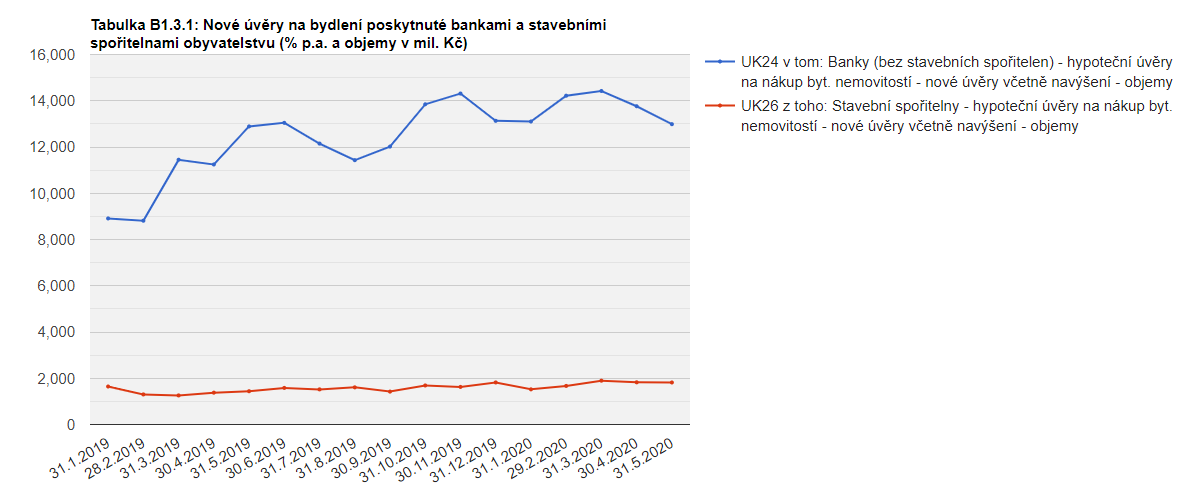 (Zdroj: Statistika ARAD, ČNB)Vladimír Staňura, hlavní poradce ČBA:Letošní květen tedy byl o něco slabší měsíc, ale rozhodně ne pandemicky – stále se v objemech pohybujeme v podstatně vyšších číslech než v minulém roce (s výjimkou závěru roku). O pandemii a propadu nelze mluvit ani z pohledu počtu (kusů) sjednaných úvěrů. Podle Fincentrum Hypoindexu (pozor, nejedná se o data ČNB) byl počet prodaných kusů hypoték za květen letošního roku 6.203 kusů. Průměr loňského roku byl 6.449 kusů.Protože dojednávání hypotečních úvěrů má velké setrvačnosti, dá se očekávat v dalších měsících opět jistý propad jako následek koronavirového útlumu. Nečekal bych ho ovšem dramatický. Výchozí předpoklady trhu se příliš nezměnily. Zejména stále nedostatečná nabídka na trhu s nemovitostmi pro bydlení doprovázená dlouhodobým hladem po vlastnickém bydlení.---Refinancování úvěrů na bydleníRefinancování hypotečních úvěrů od bank a stavebních spořitelen (tj. přechod k jiné bance) za květen představovalo 3 mld. Kč. V r. 2019 se tento objem pohyboval kolem 2 mld. Kč a stále postupně roste.Vladimír Staňura, hlavní poradce ČBA:U refinancovaných úvěrů platí co do čísel přímá úměra k úrokovým sazbám. Čím více jdou sazby dolů, tím více lze očekávat objem refinancování. Největší měsíční objemy refinancování i přes 4 mld. Kč měsíčně byly koncem r. 2016 tj. v době, kdy úrokové sazby byly nejnižší. V příštích měsících se dá očekávat, že při klesajících sazbách hypotečních úvěrů bude objem refinancování stoupat.---IndexRPSNIndexRPSN (průměrná RPSN) podle statistiky ČNB byla za květen u hypotečních úvěrů na bydlení 2,57 %. Oproti dubnu 2020 stoupla průměrná RPSN o 0,04 procentního bodu. V květnu 2019 byla 2,88 %, tudíž v květnu 2020 došlo ke snížení za rok o 0,31 procentního bodu. Vladimír Staňura, hlavní poradce ČBA:Přes lehký nárůst oproti dubnu 2020 lze očekávat, že tendence bude klesající. Průměrná úroková sazba hypotečních úvěrů na bydlení za stejné období byla dle ČNB 2,39 % (POZOR, nelze srovnávat s Fincentrum Hypoindexem, neboť ten nezahrnuje stavební spořitelny!). Rozdíl 0,18 procentního bodu mezi indexem RPSN a průměrnou úrokovou sazbou jsou náklady bank nad úrokovou sazbu. 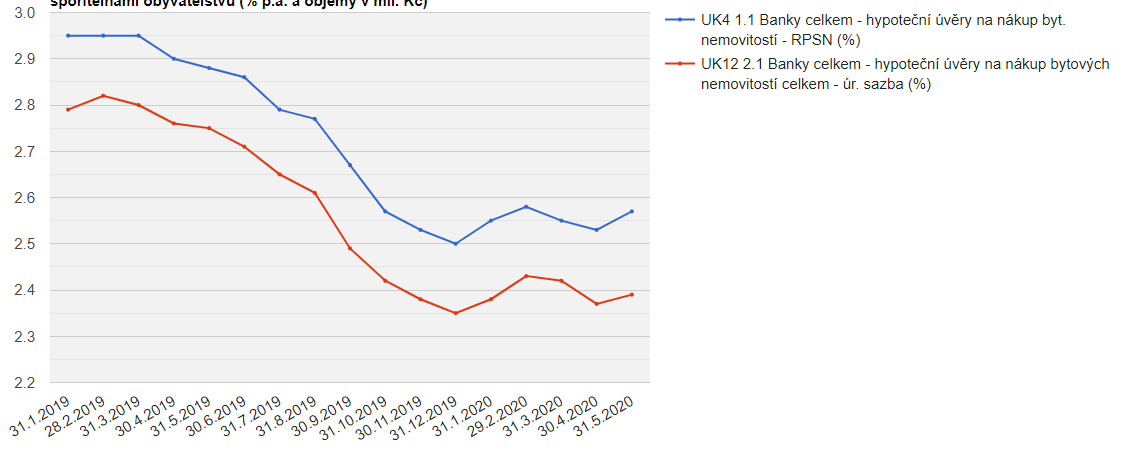 Pozn. k metodice: Jedná se o nové, refinancované, refixované či konsolidované úvěry od bank i stavebních spořitelen celkem. 